                                       Андрей Дементьев                                       Ни о чем не жалейте                  Сухова Светлана Алексеевна.              Никогда ни о чем не жалейте вдогонку,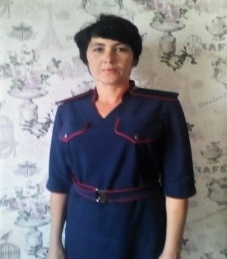   Если то, что случилось, нельзя изменить.           Как записку из прошлого, грусть свою скомкав,   С этим прошлым порвите непрочную нить. Никогда не жалейте о том, что случилось.                                   Иль о том, что случиться не может уже.Лишь бы озеро вашей души не мутилось                                   Да надежды, как птицы, парили в душе.                                   Не жалейте своей доброты и участья. Если даже за все вам — усмешка в ответ.         Кто-то в гении выбился, кто-то в начальство… Не жалейте, что вам не досталось их бед.Никогда, никогда ни о чем не жалейте —                                   Поздно начали вы или рано ушли. Кто-то пусть гениально играет на флейте.                                   Но ведь песни берет он из вашей души.Никогда, никогда ни о чем не жалейте —    Ни потерянных дней, ни сгоревшей любви.   Пусть другой гениально играет на флейте,                                   Но еще гениальнее слушали вы.